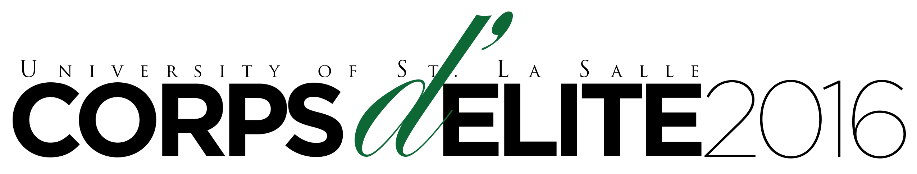 University of St. La SalleOffice for Student AffairsCorps d’ Elite 2020